ИнформацияМКОУ «СОШ х. Ново-Исправненского»о проведении онлайн-трансляции Всероссийской встречи с родителями14 сентября 2018-2019 учебного года.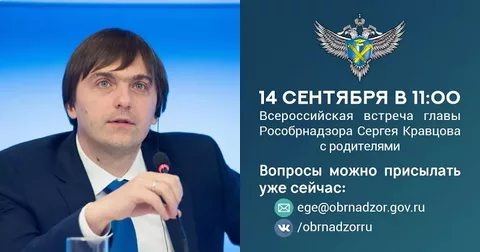    В МКОУ «СОШ х. Ново-Исправненского» было проведено общешкольное родительское собрание по теме.  Из-за технических неисправностей Интернета, мы не смогли поучаствовать в онлайн-трансляции.  Администрация школы объяснила родителям  об онлайн-трансляции Всероссийской встречи с родителями.  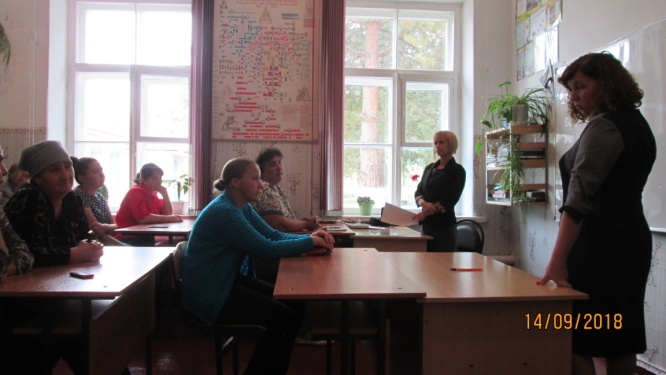   В ходе встречи  руководитель Федеральной службы по надзору в сфере образования и науки С.С. Кравцов  ответит на вопросы, касающиеся организации и проведения в 2019 году ЕГЭ и ГИА-9, всероссийских проверочных работ (ВПР), национальных исследований качества образования (НИКО).    Родителей проинформировали, как можно  посмотреть встречу:- на сайте пресс-центра МИА «Россия сегодня» http://pressmia.ru/pressclub/20180914/952047966.html   Вопросы принимаются:-        по электронной почте ege@obrnadzor.gov.ru;-        на странице Рособрнадзора в социальной сети ВК.http://pressmia.ru/pressclub/20180914/952047966.html.    Видеозапись встречи будет опубликована на официальном канале YouTube Рособрнадзора.Директор школы: ______ /П.Ю.Котлярова/